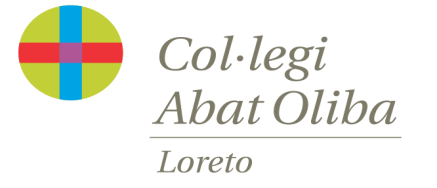 Trabajo de recuperaciónMateria: Fonaments de les Arts Curso: 1º Bachillerato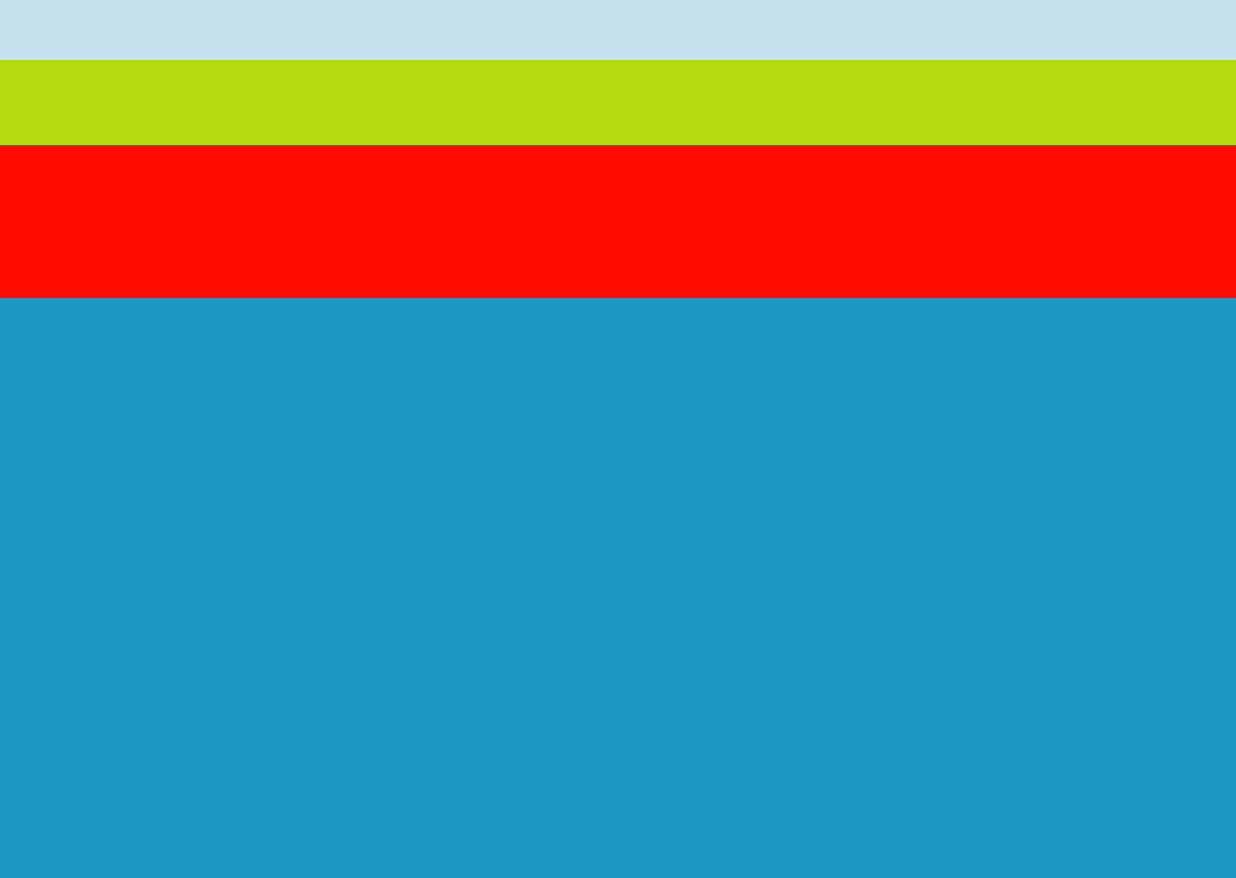 Curso 2021/2022En vistas al examen de recuperación de la asignatura, debes elaborar una tabla con la información de cada uno de los periodos artísticos trabajados en clase: Prehistoria, Mesopotamia, Egipto, Grecia (Arcaico, Clásico y Helenístico), Roma, Bizantino, Islámico, Románico, Gótico y Renacimiento (Quattrocento y Cinquecento). Deben aparecer, por lo tanto, diez tablas distintas. Además, deberás realizar un análisis completo de una obra de cada uno de ellos. Ten en cuenta que la tabla inicial deberá recibir modificaciones en función de los subperiodos correspondientes. Por ejemplo, la tabla referente a Grecia deberá tener tres columnas: una para el periodo Arcaico, una para el Clásico y otra para el Helenístico.A continuación, se detallan las obras que se deben analizar en cada uno de los estilos:Prehistoria: Venus de WillendorfMesopotamia: Estandarte de UrEgipto: Caza entre papirosGrecia:P. Arcaico: Kouros de AnavyssosP. Clásico: Discóbolo P. Helenístico: Laocoonte y sus hijosRoma: Augusto de Prima PortaBizantino: Cortejo de JustinianoIslámico: Mezquita de CórdobaRománico: Cristo en majestad de TaüllGótico: Santa María del Mar Renacimiento:Quattrocento: Nacimiento de VenusCinquecento: Piedad del VaticanoCONTEXTOFORMACONTENIDOARTISTAS Y OBRAS